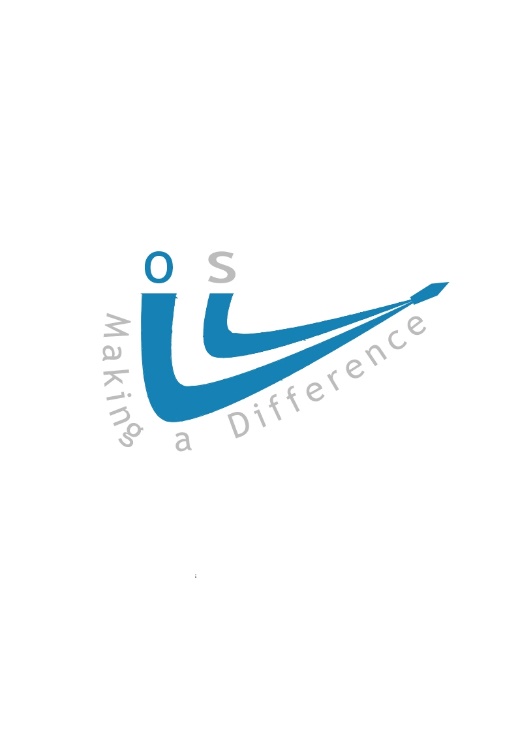 Oswaldtwistle School Responses to poor behaviourLevel 1A warning will be given with no consequenceLevel 2A second warning will be given and the student will be told that ‘red points’ will be issued if they fail to modify their behaviourLevel 3A third warning will be given and the student will receive ‘red points’ that will be logged on class chartsLevel 4If poor behaviour continues and is, in any way, disrupting the learning of other students then the student will be removed by the member of staff on call and will work in isolation for the remainder of that lesson. A school detention may also be issuedLevel 5If a student fails to co-operate at this stage then parents/guardians will be contacted and further sanctions, including the probability of exclusion, will be applied Students will only be allowed to participate in Friday afternoon’s enrichment activities if they have gained 75% or more green points during the course of that week. Oswaldtwistle School Positive Behaviour Policy (Jointly produced by the school council and staff) Responses to good behaviour 'Green points' will be given to students who display positive behaviour and rewards will be issued accordingly REWARDSPhone calls home will be made to the parents/carers of students who demonstrate good or improved behaviour.The good behaviour and achievements of students will be praised in Friday's 'Celebration Assembly'The highest performing students will be recognised in Friday's celebration assembly where they will be awarded with a certificate and prize.The group of the week will be awarded a certificate and prize in celebration assembly.The student with the highest cumulative score at the end of each term will receive a £10 voucher of their choice or equivalent.All students who gain an average of 75% green points during each half term will have the opportunity to take part in an end of term activity/trip.